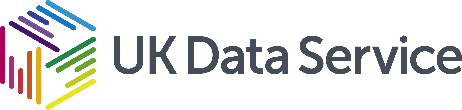 Grant Number: 2273610Sponsor: ESRCProject title: A stress recovery experiment using 360-degree videos of an urban woodlandThe following files have been archived:Publications: NoneFile nameFile description (Short description of content, sample size, format, any linking between different types of data, i.e. survey and interviews/focus groups)processed_dataset_360green.porDataset containing all the responses that met the inclusion criteria. Anonimised.360-green_Consent Formv2Consent form given to each participant360-green_Participant information sheetv2Participant information sheet360-green_surveySurvey text